 УКРАЇНА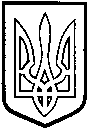 ТОМАШПІЛЬСЬКА РАЙОННА ДЕРЖАВНА АДМІНІСТРАЦІЯВІННИЦЬКОЇ  ОБЛАСТІСЛУЖБА У СПРАВАХ ДІТЕЙНАКАЗ23 грудня 2019 року                смт Томашпіль                                   № 80Про преміювання працівників служби у справах дітейрайонної державної адміністрації за 2019 рікВідповідно до законів України «Про місцеві державні адміністрації», «Про державну службу», постанови Кабінету Міністрів України від 18 січня 2017 року №15 «Питання оплати праці працівників державних органів» (зі змінами), з урахуванням вимог Положення про преміювання державних службовців служби у справах дітей  районної державної адміністрації, затвердженого наказом начальника служби у справах дітей районної державної адміністрації від 03 січня 2019 року № 1, та з метою матеріального стимулювання високопродуктивної та ініціативної праці, підвищення її ефективності, якості, заінтересованості у досягненні її кінцевого результату та посилення персональної відповідальності за доручену роботу або поставлені завдання:1. Преміювати за результатами роботи у 2019 році працівників служби у справах дітей районної державної адміністрації за сумлінне виконання своїх посадових обов’язків та за фактично відпрацьований час у відсотках до посадового окладу в межах економії фонду оплати праці: - Ярош Оксану Іванівну – начальника служби у справах дітей районної державної адміністрації – у розмірі 20 відсотків до посадового окладу;- Біжан Оксану Михайлівну – головного спеціаліста служби у справах дітей районної державної адміністрації – у розмірі 15 відсотків до посадового окладу;- Шпикуляк Світлану Анатоліївну – головного спеціаліста служби у справах дітей районної державної адміністрації – у розмірі 15 відсотків до посадового окладу.2. Відділу фінансового забезпечення апарату районної державної адміністрації (Квачук Л.А.) провести нарахування заробітної плати згідно встановлених виплат у грудні 2019 року.3. Контроль за виконанням цього наказу залишаю за собою.Начальник служби у справах дітейрайонної державної адміністрації                                                    О.І.ЯрошЗ наказом ознайомлені:Головний спеціаліст служби у справах дітей райдержадміністрації                          ________________                    Біжан О.М.  Головний спеціаліст служби у справах дітей райдержадміністрації                          ________________             Шпикуляк С.А.